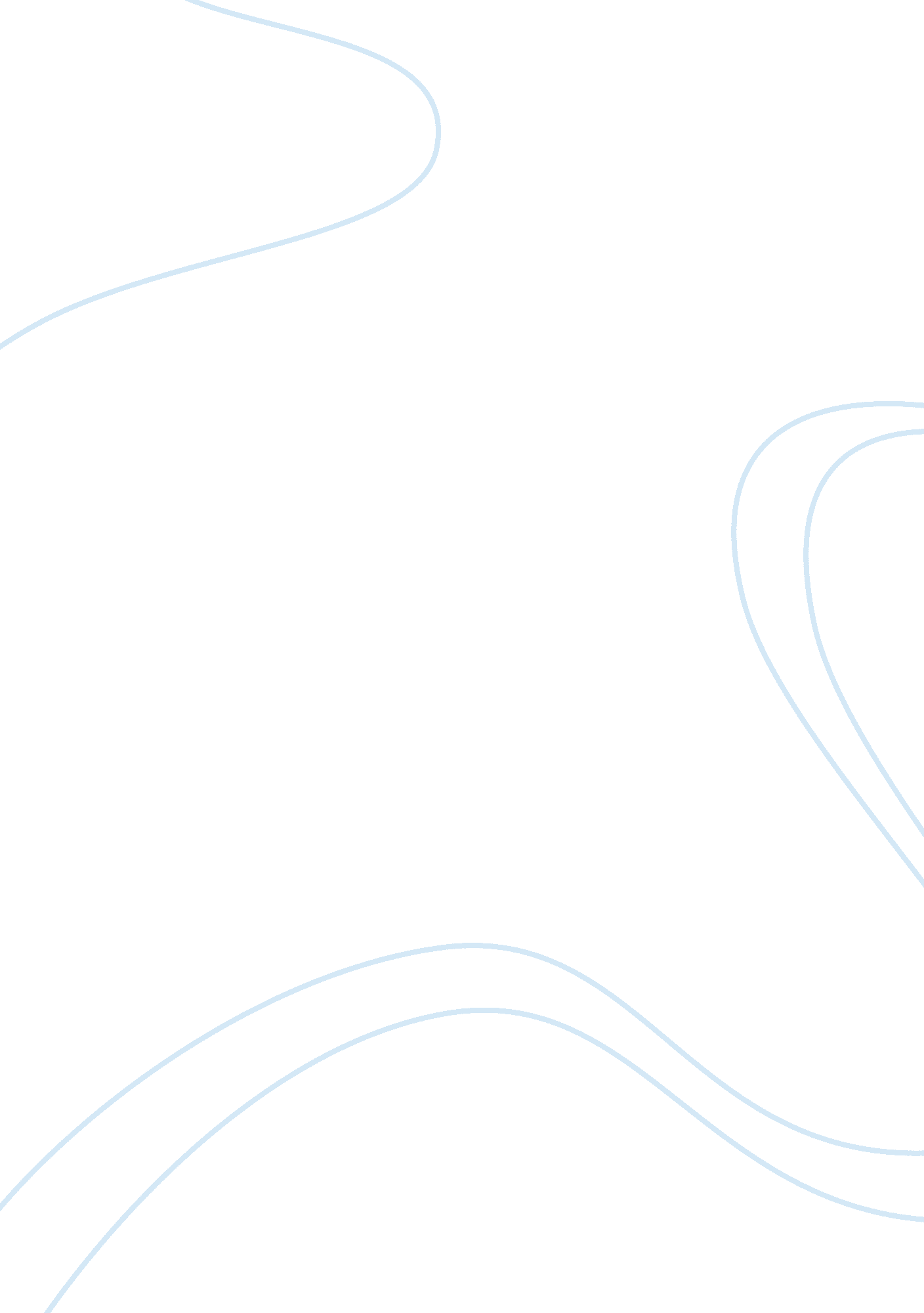 Chapter 6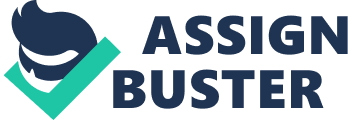 ARPANETAdvanced Research Projects Agency Network Internet backboneThe main pathway of high-speed communications lines over which all Internet traffic flows. Network Service ProvidersBackbone links and routers Network Access PointsNSP equipment and links nternet service providerIs a company that offers Internet access to individuals, businesses, and smaller ISPs TCP/IPIs the primary protocol suite responsible for message transmission on the Internet Static IP AddressPermanent IP Address Dynamic IP AddressTemporary IP Adress Domain NameIs a key component of Web page addresses and e-mail addresses LatencyThe Elapsed time for data to make a round trip from point A to point B back to Point A Asymmetric Internet connectionWhen upstream speeds differ from downstream speeds Symmetric Internet connectionWhen upstream and downstream speeds are the same dial-up connectionA fixed Internet connection that uses a voiceband modem and telephone lines voiceband modemconverts the signals from your computer into audible analog signals that can travel over telephone lines DSLis a high-speed, digital, always-on Internet access technology that runs over standard phone lines Cable Internet serviceIs a means of distributing always-on broadband Internet access. Cable modemsconvert your computer's signal into one that can travel over the CATV network Satellite Internet servicedistributes always-on, high- speed asymmetric Internet Satellite modemis a device that modulates data signals from a computer into a frequency band Fixed wireless Internet servicebroadcasts data signals in order to offer Internet access to large areas Portable Internet accessis the ability to easily move your Internet service from one location to another Mobile Internet accessoffers a continuous Internet connection as you are walking or riding in a bus, car, train, or plane Wi-Fi hotspotis an area in which the public can access a Wi-Fi network that offers Internet service mobile broadbandcellular service providers offer data services MiFiis a brand name for a compact, mobile, wireless router offered by Novatel Wireless Cloud computingDepends on a grid of servers, storage devices, and protocols that offer Internet-accessible computing services Real- time messaging systemAllows people to exchange short messages while they are online VoIPis a technology in which a broadband Internet connection is used to place telephone calls instead of the regular phone system Internet forumWeb-based online discussion site where participants post comments to discussion threads wikiallows participants to modify posted material blogis similar to an online diary; it is maintained by a person, company or organization and contains a series of entries on one or more topics. tweetis a short message of 140 characters or less, posted to the Twitter Web site grid computing systems a network of computers harnessed together to perform processing tasks P2P file sharingallows users to obtain files from other users located anywhere on the Internet BitTorrentis a file sharing protocol that distributes the role of file server across a collection of dispersed computers intrusionis any access to data or programs by hackers, criminals, or other unauthorized persons communications portis the doorway that allows a computer to exchange data with other devices port probeuses automated software to locate computers that have open ports A firewallis software or hardware designed to filter out suspicious packets attempting to enter or leave a computer Routersare intended to work within LANs to monitor and direct packets being transported from one device to another routable IP addressis one that can be accessed by packets on the Internet A private IP addressis a non-routable IP address that can be used within a LAN, but not for Internet data transport Network address translationis the process your router uses to keep track of packets virtual private networkaccess to a remote access server in the corporate office ONCHAPTER 6 SPECIFICALLY FOR YOUFOR ONLY$13. 90/PAGEOrder Now 